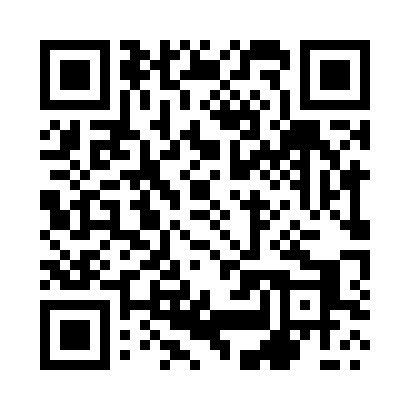 Prayer times for Swieciechow, PolandWed 1 May 2024 - Fri 31 May 2024High Latitude Method: Angle Based RulePrayer Calculation Method: Muslim World LeagueAsar Calculation Method: HanafiPrayer times provided by https://www.salahtimes.comDateDayFajrSunriseDhuhrAsrMaghribIsha1Wed2:425:2212:546:038:2710:582Thu2:415:2112:546:048:2910:593Fri2:405:1912:546:068:3011:004Sat2:395:1712:546:078:3211:015Sun2:385:1512:546:088:3411:016Mon2:385:1312:546:098:3611:027Tue2:375:1112:546:108:3711:038Wed2:365:0912:546:118:3911:049Thu2:355:0712:546:128:4111:0410Fri2:355:0612:546:138:4211:0511Sat2:345:0412:546:148:4411:0612Sun2:335:0212:546:158:4611:0613Mon2:325:0012:546:168:4711:0714Tue2:324:5912:546:178:4911:0815Wed2:314:5712:546:188:5111:0916Thu2:314:5612:546:198:5211:0917Fri2:304:5412:546:208:5411:1018Sat2:294:5212:546:208:5611:1119Sun2:294:5112:546:218:5711:1120Mon2:284:5012:546:228:5911:1221Tue2:284:4812:546:239:0011:1322Wed2:274:4712:546:249:0211:1323Thu2:274:4612:546:259:0311:1424Fri2:264:4412:546:269:0411:1525Sat2:264:4312:546:269:0611:1526Sun2:264:4212:546:279:0711:1627Mon2:254:4112:546:289:0911:1728Tue2:254:4012:556:299:1011:1729Wed2:244:3912:556:309:1111:1830Thu2:244:3812:556:309:1211:1931Fri2:244:3712:556:319:1411:19